Полезные ссылки по ПДДВозрастные рекомендации: От  шести летДанная презентация в стихотворной форме (стихотворение С. Волкова) знакомит детей с правилами дорожного движения. Как запомнить на какой свет светофора переходить? Что обозначают разметки на дорогах? Как вести себя на улице? Все эти объяснения есть в стихотворении С. Волкова, где в игровой форме автор учит мальчика Торопыжку правилам дорожного движения. Ссылка на сайт http://viki.rdf.ru/item/1112/download/Правила дорожного поведения для малышейВозрастные рекомендации: От  шести летДанная презентация содержит 13 красочных слайдов на которых герои из мультфильмов знакомят детей с правилами перехода улицы и другими правилами дорожного движения. Ссылка на сайт http://viki.rdf.ru/item/1151/download/Светофорчик приглашаетВозрастные рекомендации: От шести лет.Данная презентация содержит 46 красочных слайдов с правилами и стихами по ПДД. Умные зверушки подскажут детям, как переходить через дорогу, какие бывают сигналы у светофора, какие можно встретить дорожные знаки на улице и многое другое. Без звука!Ссылка на сайт http://viki.rdf.ru/item/281/download/ПДД с БуратиноВозрастные рекомендации: От шести лет.Правила дорожного движения с героями сказки А. Толстова "Буратино". Гуляя по улицам города с Буратино и его друзьями учим детей соблюдать правила дорожного движения.Ссылка на сайт http://viki.rdf.ru/item/2862/download/Уроки дорожного движенияВозрастные рекомендации: От шести лет Электронная презентация для малышей по правилам дорожного движения.Ссылка на сайтhttp://viki.rdf.ru/item/2694/download/Знаки на дорогахВозрастные рекомендации: От шести летВ этой презентации рассказывается о некоторых дорожных знаках, которые необходимо знать не только водителям, но и пешеходам. Ссылка на сайт http://viki.rdf.ru/item/1051/download/Правила дорожного движения для маленькихВозрастные рекомендации: От  шести летДанная презентация поможет запомнить ребенку, на какой цвет светофора можно переходить улицу. В основе презентации — стихотворение Н.Мигуновой "Светофор".Ссылка на сайт http://viki.rdf.ru/item/618/download/Знаки всякие важны!Возрастные рекомендации: От шести летПрезентация по правилам дорожного движении знакомит школьников с десятью основными дорожными знаками. Ссылка на сайт http://viki.rdf.ru/item/3042/download/Безопасность детей в доме и на улице.Возрастные рекомендации: От шести летПрезентация затрагивает следующие темы: «Если тебе позвонили», «Если тебе постучали», «Если ты потерялся», «Если притормозила незнакомая машина». Воспитывает у детей желание соблюдать правила безопасности. Ссылка на сайтhttp://viki.rdf.ru/item/2893/download/Правила поведения пассажиров на остановке и в транспорте.Возрастные рекомендации: От шести летДанная презентация в помощь воспитателю для освящения вопросов по ПДД. Презентация знакомит с такими понятиями как: «общественный транспорт», «остановка», «пассажир», «терроризм».Ссылка на сайт    http://viki.rdf.ru/item/1798/download/Домик у переходаВозрастные рекомендации: От шести летПредлагается озвученное и анимированное стихотворение, в котором ребята познакомятся с работой светофора и правилами дорожного движения.Ссылка на сайт     http://viki.rdf.ru/item/1042/download/Правила поведения для воспитанных детейВозрастные рекомендации: От шести летДанная презентация знакомит детей с правилами поведения в общественном транспорте. Ссылка на сайт    http://viki.rdf.ru/item/2888/download/Азбука городаВозрастные рекомендации: От шести летДанная презентация представляет познавательную игру для детей по правилам дорожного движения. Детская презентация содержит кроссворд, загадки о дорожных знаках, стихи, а также дополнительную информацию про светофор.Ссылка на сайт http://viki.rdf.ru/item/758/download/Уроки дорожного движенияВозрастные рекомендации: От  шести летЭлектронная презентация для детей по правилам дорожного движения.Ссылка на сайтhttp://viki.rdf.ru/item/2694/download/ Берегись автомобиляВозрастные рекомендации: От шести летЭлектронная презентация по правилам дорожного движения содержит тест для детей начальной школы. Данная презентация в помощь учителю. Ссылка на сайт http://viki.rdf.ru/item/2750/download/Презентация по правилам дорожного движения для детей старшего возрастаВозрастные рекомендации: От шести летПрезентация состоит из 13  слайдов, которые помогают как и при закреплении материала, так и при изучении материала по правилам дорожного движения. В презентации затрагиваются следующие вопросы: «для чего необходим светофор?»; «почему нельзя играть на проезжей части?» и др. Дети повторят дорожные знаки и сделают выводы, для чего необходимы правила дорожного движения. Ссылка на сайтhttp://www.logolife.ru/wp-content/uploads/prezent-pdd.rar Правила дорожные всем нам знать положеноВозрастные рекомендации: От шести летВ презентации  закрепляются ранее полученные знания, предлагаются задания по типу дидактических игр, развивающих операции мышления (анализ/синтез, сходства/различия), память, восприятие – «Что лишнее?», «Найди пару», выделение по заданному признаку одного из множества. В презентации широко использовались возможности анимации. Текстовые задания рассчитаны только на педагога, поэтому размер шрифта невелик, чтобы не отвлекать внимание детей от самой картинки. Все слайды выполнены в одном стиле, в едином цветовом формате. Каждое задание дается от лица девочки – героини мультипликационного фильма. Ссылка на сайт http://nsportal.ru/sites/default/files/2012/2/pravila_dorozhnye_0.pptx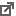 В стране дорожных знаковВозрастные рекомендации: От шести летЦель данной презентации познакомить детей с правилами безопасного поведения для приобретения социального опыта.Ссылка на сайт http://www.o-detstve.ru/assets/files/dou/v_strane_dorochn_znakov.ppАвтомобиль, дорога, пешеход.Возрастные рекомендации: От шести летСлайдовая презентация напоминает детям что такое «транспорт», кто такой «пешеход», правила поведения пешехода на улице во время движения. С помощью презентации дети смогут вспомнить виды дорожных знаков и их назначение.Ссылка на сайт http://nsportal.ru/sites/default/files/2012/3/avtomobil._doroga._peshehod_hromova.pptx.zipСоветы светофорчикаВозрастные рекомендации:  1-4 клДанное мультимедийное дидактическое пособие окажет помощь педагогам и родителям по обучению школьников правилам дорожной грамотности. Презентация содержит красочные рекомендации по правилам перехода улицы. Ссылка на сайт http://nsportal.ru/sites/default/files/2012/3/sovety_svetoforchika.pptайты по ПДД
Интернет портал "Добрая Дорога Детства"


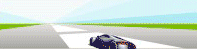 Лаборатория безопасности дорожного движения Красноярского Краевого дворца Пионеров и Школьников.
Сайт "Движение без опасности"



Cайт "PDDMASTER"



Сайт "У тетушки совы. Азбука безопасности на дороге"
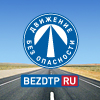 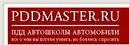 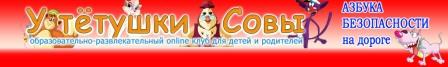 